Российская  Федерация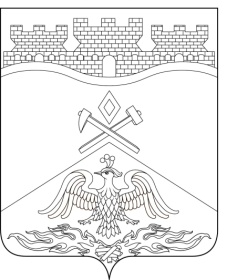 Ростовская  областьг о р о д   Ш а х т ы ГОРОДСКАЯ ДУМАРЕШЕНИЕ № 15818-го заседания городской Думы города ШахтыПринято 23 ноября 2021 годаО внесении изменений в решение городской Думы города Шахты «Об утверждении количественных и персональных составов и избрании председателей комитетов городской Думы города Шахты седьмого созыва»В соответствии со статьей 3 «Положения о комитетах городской Думы города Шахты» и в связи с поступившими в городскую Думу города Шахты заявлением депутата городской Думы города Шахты по одномандатному избирательному округу №22 Ермакова Андрея Евгеньевича от 26.10.2021, заявлением депутата городской Думы города Шахты по одномандатному избирательному округу №20 Литвинова Вадима Петровича от 12.11.2021, городская Дума города ШахтыРЕШИЛА:1. Внести в решение городской Думы города Шахты от 06.10.2020 №12 «Об утверждении количественных и персональных составов и избрании председателей комитетов городской Думы города Шахты седьмого созыва» следующие изменения:1) в статье 1:а) в части 1 цифру «12» заменить цифрой «11»;б) пункт 1 части 2 признать утратившим силу;2) в статье 4:а) в части 1 цифру «16» заменить цифрой «15»;б) пункт 10 части 2 признать утратившим силу.2. Настоящее решение вступает в силу со дня его принятия.3. Контроль за исполнением настоящего решения возложить на комитет городской Думы города Шахты по регламентным вопросам и депутатской этике (В.Т. Яровой).Председатель городской Думы –глава города Шахты                                                                              А. Горцевской23 ноября 2021 года Разослано: Администрации г.Шахты, прокуратуре, СМИ, дело.